My Name isI am excited to   start Primary 1 at Riverbank Primary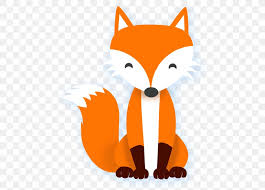 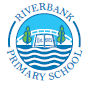 A little bit about you and your familyI am _____ years old. I live with ______________________These are the things I like :These are the things I don’t like :I am excited about going to school because Draw a picture of the people who live in your house. Maybe an adult could help you to write their names.My friends are ________________________________Draw a picture of you and your friends playing your favourite game.My favourite animal is a _______________Draw your favourite animal.My favourite colour is __________________Draw something using your favourite colour.My favourite food is ___________________Draw a picture of your favourite food.My favourite colour is ___________Draw something that is your favourite colour